ПОЯСНЮВАЛЬНА ЗАПИСКА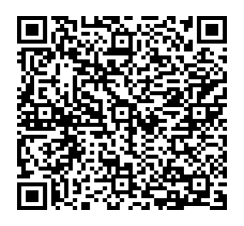 № ПЗН-61741 від 29.01.2024до проєкту рішення Київської міської ради:Про надання КИЇВСЬКОМУ ЕНЕРГЕТИЧНОМУ ФАХОВОМУ КОЛЕДЖУ земельної ділянки в постійне користування для будівництва і обслуговування будівель тимчасового проживання на вул. Усенка Павла, 4/9 у Дніпровському районі міста КиєваЮридична особа:Відомості про земельну ділянку (кадастровий № 8000000000:66:242:0010).Обґрунтування прийняття рішення.Відповідно до статей 9, 123 Земельного кодексу України, враховуючи, що земельна ділянка зареєстрована в Державному земельному кадастрі (витяг з Державного земельного кадастру про земельну ділянку від 22.01.2024 № НВ-0000141762024), право комунальної власності територіальної громади міста Києва на яку зареєстровано в установленому порядку (право власності зареєстровано в Державному реєстрі речових прав на нерухоме майно 19.01.2024, номер відомостей про речове право 53458028), Департаментом земельних ресурсів виконавчого органу Київської міської ради (Київської міської державної адміністрації) розроблено проєкт рішення Київської міської ради щодо надання в постійне користування земельної ділянки без зміни її меж та цільового призначення без складання документації із землеустрою.Мета прийняття рішення.Метою прийняття рішення є забезпечення реалізації встановленого Земельним кодексом України права особи на оформлення права користування на землю. Особливі характеристики ділянки.Стан нормативно-правової бази у даній сфері правового регулювання.Загальні засади та порядок передачі земельних ділянок у користування зацікавленим особам визначено Земельним кодексом України та Порядком набуття прав на землю із земель комунальної власності у місті Києві, затвердженим рішенням Київської міської ради                           від 20.04.2017 № 241/2463.Проєкт рішення не містить інформацію з обмеженим доступом у розумінні статті 6 Закону України «Про доступ до публічної інформації».Проєкт рішення не стосується прав і соціальної захищеності осіб з інвалідністю та не матиме впливу на життєдіяльність цієї категорії.Фінансово-економічне обґрунтування.Реалізація рішення не потребує додаткових витрат міського бюджету.Відповідно до Податкового кодексу України та Положення про плату за землю в місті Києві, затвердженого рішенням Київської міської ради від 23.06.2011 № 242/5629 «Про встановлення місцевих податків і зборів у м. Києві» (зі змінами та доповненнями) розрахунковий розмір земельного податку складатиме: 2 288 грн 05 коп. (0,03%).Прогноз соціально-економічних та інших наслідків прийняття рішення.Наслідками прийняття розробленого проєкту рішення стане реалізація зацікавленою особою своїх прав щодо користування земельною ділянкою.Доповідач: директор Департаменту земельних ресурсів Валентина ПЕЛИХ НазваКИЇВСЬКИЙ ЕНЕРГЕТИЧНИЙ ФАХОВИЙ КОЛЕДЖ Перелік засновників (учасників)МІНІСТЕРСТВО ОСВІТИ І НАУКИ УКРАЇНИ Кінцевий бенефіціарний власник (контролер) відсутній Реєстраційний номер:від 17.01.2024 № 618344453 Місце розташування:м. Київ, р-н Дніпровський, вул. Усенка Павла, 4/9 Площа:0,3777 га Вид та термін користування:право в процесі оформлення (постійне користування) Категорія земель:землі житлової та громадської забудови Цільове призначення:02.04 для будівництва і обслуговування будівель тимчасового проживання Нормативна грошова оцінка (за попереднім розрахунком*)7 626 835 грн 44 коп. *Наведені розрахунки нормативної грошової оцінки не є остаточними і будуть уточнені    відповідно до вимог чинного законодавства при оформленні права на земельну ділянку. *Наведені розрахунки нормативної грошової оцінки не є остаточними і будуть уточнені    відповідно до вимог чинного законодавства при оформленні права на земельну ділянку. Наявність будівель і   споруд на ділянці:Земельна ділянка забудована гуртожитком (літера «А») загальною площею 4984,3 кв.м, який закріплений на праві оперативного управління за КИЇВСЬКИМ ЕНЕРГЕТИЧНИМ ФАХОВИМ КОЛЕДЖОМ, право оперативного управління зареєстровано в Державному реєстрі речових прав на нерухоме майно 04.01.2022, номер запису про інше речове право 46112915 (інформаційна довідка з Державного реєстру речових прав на нерухоме майно від 23.01.2024 № 362938697). Наявність ДПТ:Детальний план території відсутній. Функціональне   призначення згідно з  Генпланом:Відповідно до Генерального плану міста Києва, затвердженого рішенням Київської міської ради від 28.03.2002 № 370/1804, земельна ділянка за функціональним призначенням належить частково до території громадських будівель та споруд, частково до території житлової середньо- та малоповерхової забудови (витяг з містобудівного кадастру, наданий листом Департаменту містобудування та архітектури виконавчого органу Київської міської ради (Київської міської державної адміністрації)  від 16.01.2024 № 055-352). Правовий режим:Земельна ділянка належить до земель комунальної власності територіальної громади міста Києва. Розташування в зеленій  зоні:Земельна ділянка не входить до зеленої зони. Інші особливості:Рішенням Київської міської ради від 02.11.2023 № 7200/7241  «Про затвердження технічних документацій із землеустрою щодо інвентаризації земель» затверджено технічну документацію із землеустрою щодо інвентаризації земель на території кадастрового кварталу 66:242, що включає земельну ділянку з кадастровим номером 8000000000:66:242:0010 (код виду цільового призначення – 02.04 для будівництва і обслуговування будівель тимчасового проживання).Технічна документація із землеустрою щодо інвентаризації земель, розроблена на виконання Міської цільової програми використання та охорони земель міста Києва на 2019-2021 роки, затвердженої рішенням Київської міської ради                         від 04.12.2018 № 229/6280.Зазначаємо, що Департамент земельних ресурсів не може перебирати на себе повноваження Київської міської ради та приймати рішення про надання або відмову в наданні в користування земельної ділянки, оскільки відповідно до  пункту 34 частини першої статті 26 Закону України «Про місцеве самоврядування в Україні» та статей 9, 122 Земельного кодексу України такі питання вирішуються виключно на пленарних засіданнях сільської, селищної, міської ради.Зазначене підтверджується, зокрема, рішеннями Верховного Суду від 28.04.2021 у справі № 826/8857/16, від 17.04.2018 у справі № 826/8107/16, від 16.09.2021 у справі № 826/8847/16. Зважаючи на вказане, цей проєкт рішення направляється для подальшого розгляду Київською міською радою відповідно до її Регламенту.Директор Департаменту земельних ресурсівВалентина ПЕЛИХ